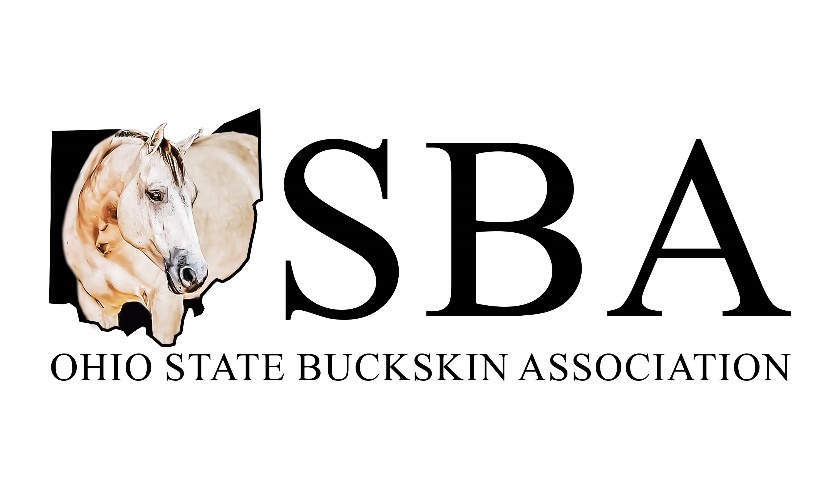 2024 Trail Riding ProgramYear-End Award Rules:For the Buckskin division the horses must be registered with IBHA (Buckskin or Buckskin Bred)Buckskins and Buckskin Bred horses will be in the same divisionRider must be a current member of the Ohio State Buckskin AssociationNomination form must be submitted by April 30thNomination fee is $15 for adult riders and $10 for youth ridersYear-end awards are based upon the number of hours logged from April 1st – October 31stHours logged may include any riding time that is not done as part of a formal training program or in a show arenaNominees should use the official OSBA Trail Riding Log to submit their records to the Trail Riding Program Coordinator (form is on the OSBA website)Trail riding hours must be submitted by November 6th either by mail or emailYear-end awards will be given to first through third place in each division, based on total number of hours logged for each rider (multiple horses allowed per rider)NEW DIVISON THIS YEAR WILL BE OPEN HORSES!! EVEN IF YOU DON’T HAVE A BUCKSKIN, YOU CAN PARTICAPATE IN EARNING SOME AWSOME AWARDS!! Questions/Comments may be directed to the Trail Riding Program Coordinator:Carmen Kellenbarger Porter – supershifter363@gmail.com – (704) 877-1910Ohio State Buckskin Association2024 Trail Riding Program Nomination FormName: _______________________________________________________________Address: _____________________________________________________________Phone Number: ___________________ Email Address: _______________________Adult (19 years of age or older as of January 1st) $15Youth (18 years of age or under as of January 1st) $10Please make checks payable to OSBA and submit form and payment to:Heather Nigg, (OSBA Treasurer) – 947 Millville Oxford Road, Hamilton, OH 45013REC _______		DATE _______	CK # ________	 AMT _________